ΕΚΛΟΓΕΣ ΓΙΑ ΤΗΝ ΑΝΑΔΕΙΞΗ ΕΚΠΡΟΣΩΠΟΥ ΤΩΝ ΜΕΛΩΝ ΕΙΔΙΚΟΥ ΤΕΧΝΙΚΟΥ ΕΡΓΑΣΤΗΡΙΑΚΟΥ ΠΡΟΣΩΠΙΚΟΥ (Ε.Τ.Ε.Π.) ΣΤΑ ΣΥΛΛΟΓΙΚΑ ΟΡΓΑΝΑ ΤΟΥ ΠΑΝΕΠΙΣΤΗΜΙΟΥ ΔΥΤΙΚΗΣ ΜΑΚΕΔΟΝΙΑΣ (ΣΥΝΕΛΕΥΣΗ ΤΜΗΜΑΤΟΣ ΜΗΧΑΝΟΛΟΓΩΝ ΜΗΧΑΝΙΚΩΝ)ΠΡΑΚΤΙΚΟΚΑΤΑΜΕΤΡΗΣΗΣ ΨΗΦΩΝΣτην Κοζάνη  σήμερα, Δευτέρα 13-12-2021 και ώρα 12.00, τα μέλη της Κεντρικής Εφορευτικής Επιτροπής για την ανάδειξη εκπροσώπων  των Μελών Ειδικού τεχνικού Εργαστηριακού  Προσωπικού (Ε.Τ.Ε.Π.), στην Συνέλευση του Τμήματος. Μηχανολόγων Μηχανικών της Πολυτεχνικής Σχολής, του Πανεπιστημίου Δυτικής Μακεδονίας:1) Τίγγος Αντώνιος (Πρόεδρος)2) Γρομπανόπουλος Χρήστος (Τακτικό Μέλος)3) Πατσιούρας Αθανάσιος(Τακτικό Μέλος)τα οποία ορίσθηκαν με την πράξη του Προέδρου του Τμήματος. Μηχανολόγων Μηχανικών της  Πολυτεχνικής Σχολής του Πανεπιστημίου Δυτικής Μακεδονίας, με αριθμό πρωτοκόλλου 445/30-11-2021,συντάσσουν το παρόν Πρακτικό Καταμέτρησης Ψήφων σύμφωνα με την αριθμ.147084/Ζ1/2021 (ΦΕΚ 5364/τ.Β΄/19-11-2021) Κοινή Υπουργική Απόφαση.Μετά τη λήξη του προκαθορισμένου χρονικού διαστήματος της ηλεκτρονικής ψηφοφορίας, μέσω του ειδικού πληροφοριακού συστήματος (σύστημα «Ψηφιακή Κάλπη ΖΕΥΣ») του Υπουργείου Παιδείας και Θρησκευμάτων, τα μέλη της εφορευτικής Επιτροπής συνεδρίασαν και διαπίστωσαν ότι η διαδικασία διεξήχθη ομαλά (και δεν υποβλήθηκαν ενστάσεις), εισήγαγαν τους απαραίτητους απόρρητους κωδικούς ψηφοφορίας κα το σύστημα «Ψηφιακή Κάλπη ΖΕΥΣ» εξήγαγε τα αποτελέσματα της ψηφοφορίας για την εκλογή εκπροσώπων των Μελών Ειδικού τεχνικού Εργαστηριακού  Προσωπικού (Ε.Τ.Ε.Π.),  τα οποία έχουν ως ακολούθως:ΓΙΑ ΤΗΝ ΣΥΝΕΛΕΥΣΗ ΤΟΥ ΤΜΗΜΑΤΟΣ ΜΗΧΑΝΟΛΟΓΩΝ ΜΗΧΑΝΙΚΩΝ ΤΗΣ ΠΟΛΥΤΕΧΝΙΚΗΣ ΣΧΟΛΗΣΟ αριθμός των εγγεγραμμένων εκλογέων :…τρεις  (3)…………………………………………………………………………………..Ο αριθμός των ψηφισάντων :…… τρεις  (3)…………………………………………………………………………………………………….Ο αριθμός του συνόλου των εγκύρων ψήφων: τρεις  (3)…………………………………………………………………………….Ο αριθμός των άκυρων ψήφων:…… μηδέν (0)………………………………………………………………………………………………Ο αριθμός των ενστάσεων :μηδέν (0)……………………………………………………………………………………………………..Η μοναδική υποψήφια για τη θέση εκπροσώπου Ειδικού τεχνικού Εργαστηριακού  Προσωπικού (Ε.Τ.Ε.Π.),  Παπανικολάου Σοφία, έλαβε από τους  εκλογείς… τρεις  (3).ψήφους. Το πρακτικό αυτό θα αναρτηθεί στο διαδικτυακό τόπο του Πανεπιστημίου Δυτικής Μακεδονίας.Η Κεντρική Εφορευτική ΕπιτροπήΗ Κεντρική Εφορευτική Επιτροπή1) Τίγγος Αντώνιος2) Γρομπανόπουλος Χρήστος3) Πατσιούρας Αθανάσιος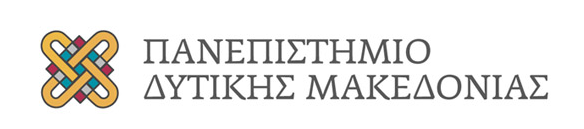 